Bearcat BroadcastCourse and Behavior Syllabus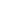 Instructor:	Mr. McKaig	E-mail:		steven.mckaig@anderson.kyschools.usCourse DescriptionThis course is a laboratory style course. Students will participate as part of production team in order to film, edit and publish a daily news/announcement oriented broadcast for the school. All students will sign a behavior contract, and will be expected to fulfill this contract or risk being removed from the production team. Accessing the Course OnlineThis course may be accessed virtually via Google Classroom. During NTI days all assignments will be posted in Google Classroom with instructions. The instructor will be available daily per the school approved schedule during the afternoons in Google Meet if you have questions or concerns. A link to the Google meet room will be provided in Google Classroom.  Assignments for these days will be on the topic if Broadcast Journalism, and/or technical topics related to video/audio production and editing.Course Grading PolicyA = 90-100B = 80 - 89C = 70 – 79D = 65 – 69F = Below 65*Refer to the school policy on Academic Honesty and Integrity in the student handbook for additional information.Missed AssignmentsAny student who will be absent MUST make arrangements with another team member to be sure that their responsibilities are taken care of while being absent.Entering the studioDuring the first week or two students will enter the classroom, sit in their assigned seat and wait for instructions.After production starts,   students will check in for attendance, then proceed to the studio to begin working on the broadcast.Ending class Turn off all equipment in the studio. Be sure the work completed during your period is UPLOADED and SAVED. Lock the studio and recording room with you leave. Lectures/DemonstrationsDuring lectures students will be quiet and attentive. During demos students will be quiet, attentive, and in a place by which they can observe the demo. Interfering with the education of others is not permissible. During group work, all students MUST participate and stay on task*. THIS IS NOT OPTIONAL. You will be graded independently, and a significant portion of your grade will be based on participation.Lectures and demonstrations may also be posted in video form online for lesson or reference purposes. These will be available in Google Classroom and/or another website. Website information for lessons will be provided as needed.Policies and Procedures.PODs (cell phones, tablets, laptops, etc)Bellwork ONLY. NO OTHER USE without permission from the instructorSocial Networking WebsitesNo student is allowed on ANY social networking site, on ANY device for ANY reason, without express permission from the instructor. Any student caught on any such site will receive an immediate referral.General Discipline Discipline for this class is outlined in the behavioral contract that students will receive and sign. Parent or Guardian: Please acknowledge that you have read the above discipline policy by adding your signature, along with your student’s, below. *The discipline plan may be modified as needed. Students will be notified when changes are made.My child has permission to have his/her picture taken and/or be recorded on video during my class.You may communicate with me about my student via email (Please provide current email if checked)I have read, understand and agree to the preceding Bearcat Broadcast Syllabus presented to me by Mr. McKaig.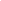 Student Signature								Date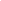 Parent/Guardian Signature							DateParent/Guardian contact information;e-mail: ________________________________________________________phone:_________________________________________________________cell phone: _____________________________________________________*This form is not complete without at least one piece of contact information that is current and up-to-date